«23»ноябрь 2020г.                             №626                             «23» ноября 2020г.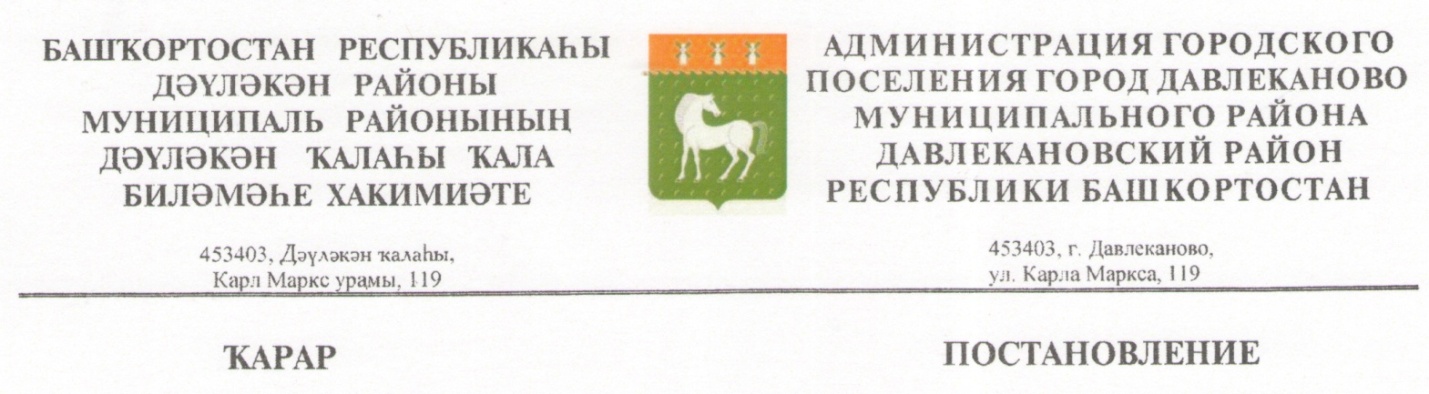 О внесении изменений и дополнений в Постановление администрации городского поселения город Давлеканово муниципального района Давлекановский район  Республики Башкортостан от 28.12.2018 № 917 «Об утверждении Правил содержания мест погребения и Порядка деятельности общественных кладбищ на территории городского поселения город Давлеканово муниципального района Давлекановский район  Республики Башкортостан»На основании Федерального закона от 06.10.2003 № 131-ФЗ «Об общих принципах организации местного самоуправления Российской Федерации», Федерального закона от 12.01.1996 № 8-ФЗ «О погребении и похоронном деле», Федерального закона от 25.12.2008 №273-ФЗ «О противодействии коррупции», руководствуясь статьей 4 пункт 22 Устава городского поселения город Давлеканово муниципального района Давлекановский район Республики Башкортостан,ПОСТАНОВЛЯЕТ:1. Внести следующие изменения и дополнения в Порядок деятельности общественных кладбищ на территории городского поселения город Давлеканово муниципального района Давлекановский район  Республики Башкортостан (Приложение №2): 1.1. Пункт 3.2 Порядка изложить в следующей редакции: - предоставление земельного участка для захоронения на территории кладбища производится администрацией  городского поселения город Давлеканово муниципального района Давлекановский район (далее – администрация) на основании заявления (Приложение №1 к настоящему Порядку) лица, взявшего на себя обязанность осуществить погребение (ответственного за погребение) при наличии медицинского свидетельства о смерти или свидетельства о смерти, выданного органами ЗАГС. При захоронении урны с прахом дополнительно предоставляется справка о кремации. К заявлению прилагаются антикоррупционная Анкета (Приложение №1 к заявлению), Согласие на обработку персональных данных (Приложение №2 к заявлению) являющиеся неотъемлемой частью заявления;1.2. Пункт 3.5 Порядка изложить в следующей редакции: - каждое захоронение, произведенное на территории кладбища, регистрируется в книге регистрации захоронений. Книга регистрации погребений ведется по форме согласно приложению №2 к настоящему Порядку;1.3. Раздел 5 Порядка дополнить подпунктом: - ведение реестра ритуальных служб зарегистрированных на территории городского поселения.2. Настоящее постановление подлежит обнародованию и размещению на официальном сайте Совета муниципального района Давлекановский район Республики Башкортостан (в разделе «Поселения муниципального района»)3. Контроль над исполнением данного решения оставляю за собой.Глава администрации                                                                    В.В. Гапоненко                         Приложение № 1 к постановлению администрациигородского поселения город Давлекановомуниципального района Давлекановский район Республики Башкортостанот «23 » ноября 2020 года             № 626ЗАЯВЛЕНИЕ НА ПОГРЕБЕНИЕ (ЗАХОРОНЕНИЕ)  №____ от «____»______ 20___ г.в ___________________________________________________________(наименование специализированной организации)от ___________________________________________________________________________(фамилия, имя, отчество лица, взявшего на себя обязанность осуществить погребение умершего, указать родственную или иную принадлежность к умершему)паспорт, телефон ___________________________________________________                                             (серия, номер, когда кем выдан, адрес регистрации и                       фактического жительства, личный телефон для связи)__________________________________________________________________________________________________________________________________________________________                               (ИНН и наименование индивидуального предпринимателя,                                                   юридического лица, юридический адрес и контактный телефон)Прошу захоронить (подзахоронить) на кладбище________________________                           ( нужное подчеркнуть)                                           (наименование кладбища)умершего _________________________________________________________                                         (фамилия, имя, отчество в именительном падеже) дата рождения__________________ дата смерти _________________________свидетельство о смерти от ________________ серия ________ №___________                                                    (дата выдачи)на новом месте;на свободном месте родственного захоронения;в могилу умершего ____________________________________________                                                      (фамилия, имя, отчество в именительном падеже)захороненного в _________ году на участке ________________в квартале № _____                                                         (указать - мусульм., христианск., иудейск.)на могиле инв. №____(в Книге регистрации захоронений) ________________ имеется ___________________________________________________________(указать вид надгробия или опознавательного  знака)с надписью ________________________________________________________ПРИМЕЧАНИЕ:1. Взявший на себя обязанность осуществить погребение умершего принимает на себя обязательство: осуществить въезд на кладбище в указанное в разрешении время, профессионально исполнить земляные  работы и комплекс услуг, содержать место захоронения и прилегающую к нему территорию, нести за неисполнение и нанесение вреда соседним погребениям и надмогильным сооружениям имущественную ответственность.2. При проведении земляных работ необходимо строго соблюдать технику безопасности, действующие городские регламенты и положения, требования САНПИН, работы осуществлять специально обученными землекопами, прошедшими гигиеническое обучение и аттестацию с отметкой в личной медицинской книжке.3. Запрещается самовольно увеличивать земельный участок под погребение, устанавливать, переделывать и снимать памятники и другие надмогильные сооружения (ограды), мемориальные доски без разрешения администрации, оставлять мусор.Достоверность представленных мной сведений подтверждаю, с примечанием ознакомлен, к заявлению прилагаю свидетельство о смерти, удостоверение ветерана Великой Отечественной войны, участника боевых действий (если имеются), удостоверение о захоронении, копию моего паспорта, копию моего ИНН, свидетельство о государственной регистрации юридического лица (индивидуального предпринимателя) осуществляющего погребение, копии санитарных книжек землекопов, осуществляющих погребение. Также к заявлению прикладываю анкету  и согласие на обработку персональных данных, являющиеся неотъемлемой частью заявления (Приложение№ 1 и Приложение №2).Личная подпись заявителя _________________«____» ____________20____ г.
РЕШЕНИЕ УПОЛНОМОЧЕННОГО ОРГАНАПредоставлено место на участке____квартал  №___ размером ____(в метрах),                                     (указать - мусульм., христианск., иудейск.)Дата и разрешенное время въезда на кладбище для погребения_____________Захоронение разрешаю _______________________/______________________/Захоронение произведено _____________________/______________________/Замечания _________________________________________________________Выдано (внесена отметка в удостоверение) о захоронении № ___ от ________Приложение № 1 к заявлениюАнкетаЯ,___________________________________________________________,(фамилия, имя, отчество лица, взявшего на себя обязанность осуществить погребение умершего, указать родственную или иную принадлежность к умершему)контактные данные _________________________________________________(личный телефон для связи, адрес)уведомлен:- что место под погребение умершего и в дальнейшем подзахоронения рядом умершего супруга или близкого родственника в соответствии с требованиями Федерального закона от 12.01.1996г. № 8-ФЗ «О погребении и похоронном деле» предоставляется бесплатно;- о недопустимости подстрекательства к коррупционным правонарушениям должностных лиц, - об уголовной ответственности (ст. 291 УК РФ) взяткодателя за передачу взятки должностному лицу. В случае склонения к даче взятки со стороны должностных лиц Заявитель обязан в письменном виде обратиться в Специализированную службу по вопросам похоронного дела (далее – специализированная служба) или в вышестоящую организацию - УКХ и Б Администрации г. Уфы для принятия последними превентивных мер.Личная подпись заявителя ________________ «____» ____________20____ г.Приложение № 2  к заявлениюСогласие на обработку персональных данныхЯ,________________________________________________________________________________________________________________________________________,(фамилия, имя, отчество лица, номер основного документа, удостоверяющего его               личность, сведения о дате выдачи указанного документа и выдавшем его органе)в соответствии с Федеральным законом от 27.07.2006 г. № 152-ФЗ 
«О персональных данных»  выражаю согласие __________________________                                                                                            наименование (далее по тексту – учреждение), расположенному по адресу: ___________________________________________, на автоматизированную, а также без использования средств автоматизации обработку моих персональных данных, а именно совершение действий, предусмотренных пунктом 3 части первой статьи 3 Федерального закона от 27.07.2006 г. 
№ 152-ФЗ «О персональных данных»: сбор, систематизацию, накопление, хранение, уточнение (обновление, изменение), использование, распространение (передачу), обезличивание, направление по официальному запросу государственных и муниципальных органов данных: ФИО заявителя, адрес места жительства (по регистрации, фактический); домашний телефон; мобильный телефон;  сведения об умершем родственнике, его месте захоронения и иные сведения, относящиеся к персональным данным в целях обеспечения соблюдения законов и иных нормативных правовых актов.Срок действия настоящего согласия на обработку персональных данных: с момента его подписания и до достижения целей обработки. В дальнейшем – в соответствии с законодательством об архивном деле в Российской Федерации.Настоящее согласие может быть отозвано мной в письменной форме на основании заявления, поданного на имя руководителя учреждения.Личная подпись заявителя _________________ «____» ___________20____ г.